Logistics Department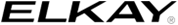 Loss and Damage Claims ProcedureFACILITY RETURN AUTHORIZATIONPlease prepare this shipment for return to the shipper. Once this has been completed, contact your Transportation/Logistics Department for return instructions.When preparing the BOL for the return to the shipper, the BOL should include “Shipment being returned on a Free Astray basis” to mitigate a potential claim.Product to Be ReturnedReason For Return: _________________________________________________________________________________Authorized By: _____________________________________________________________________________________If you have any questions or have any problems arranging for this pick up and/or delivery, please contact this writer:Phone:___________________ Fax:__________________   Email:____________________________________________General InformationGeneral InformationGeneral InformationGeneral InformationGeneral InformationGeneral InformationGeneral InformationGeneral InformationGeneral InformationGeneral InformationGeneral InformationGeneral InformationGeneral InformationGeneral InformationCarrier Name:Carrier Name:Carrier Name:Attention:Attention:Attention:Address:Address:City:State:Zip:Original Pro Number:Original Pro Number:Original Pro Number:Original Pro Number:Our Claim Number:Our Claim Number:Our Claim Number:Pick Up From:Pick Up From:Pick Up From:Pick Up From:Pick Up From:Pick Up From:Pick Up From:Pick Up From:Pick Up From:Ship To:Ship To:Ship To:Ship To:Ship To:Ship To:Ship To:Ship To:Ship To:Ship To:Ship To:Shipper Name:Shipper Name:Shipper Name:Shipper Name:Shipper Name:Shipper Name:Consignee Name:Consignee Name:Consignee Name:Consignee Name:Consignee Name:Address:Address:Address:Address:Address:Address:Address:Address:Address:City:City:State:State:Zip:State:State:Zip:Phone #Phone #Phone #Phone #Phone #Phone #Phone #Fax #Fax #Fax #Email:Email:Email:Email:Email:QuantityProduct DescriptionSKUWeightCost Per UnitTotal CostTotal